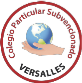 “IDEA PRINCIPAL”OBJETIVO(S)  DE APRENDIZAJE: Texto 1.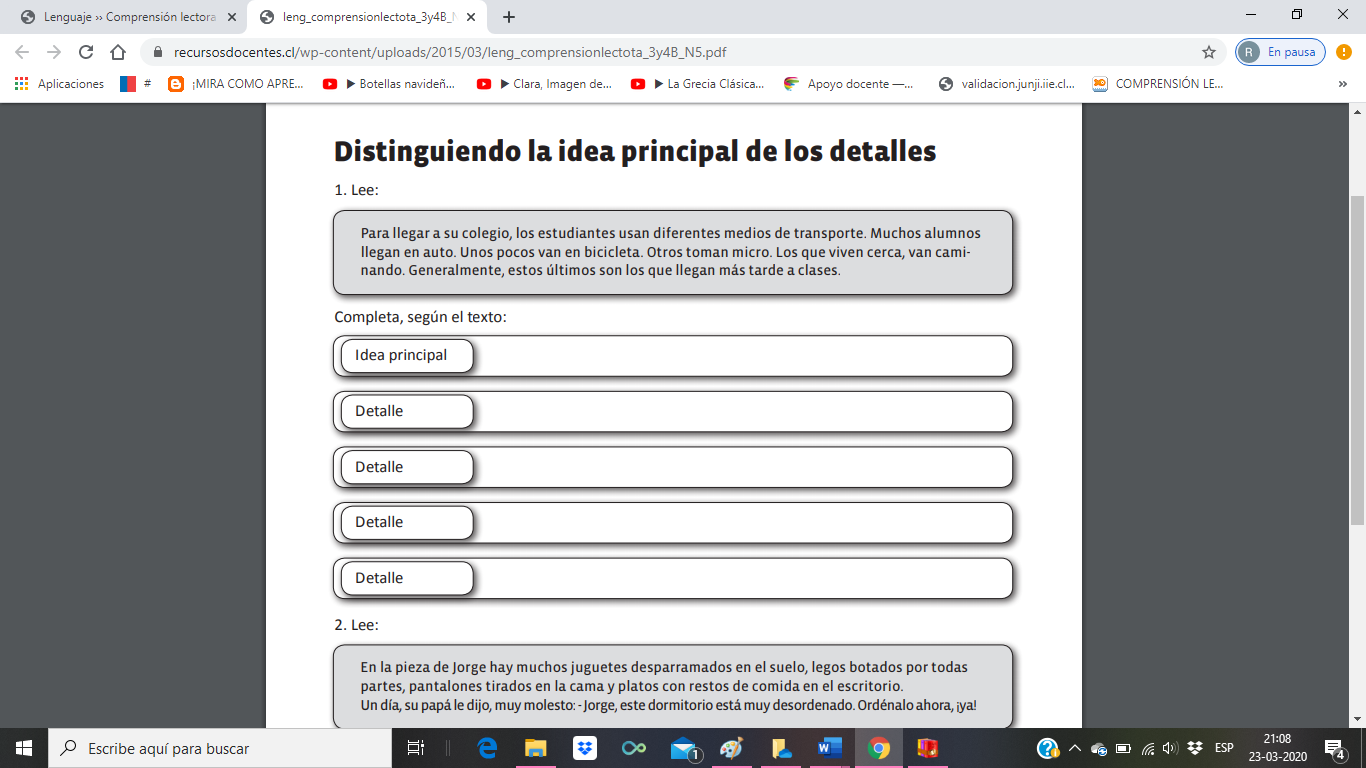 Texto 2. 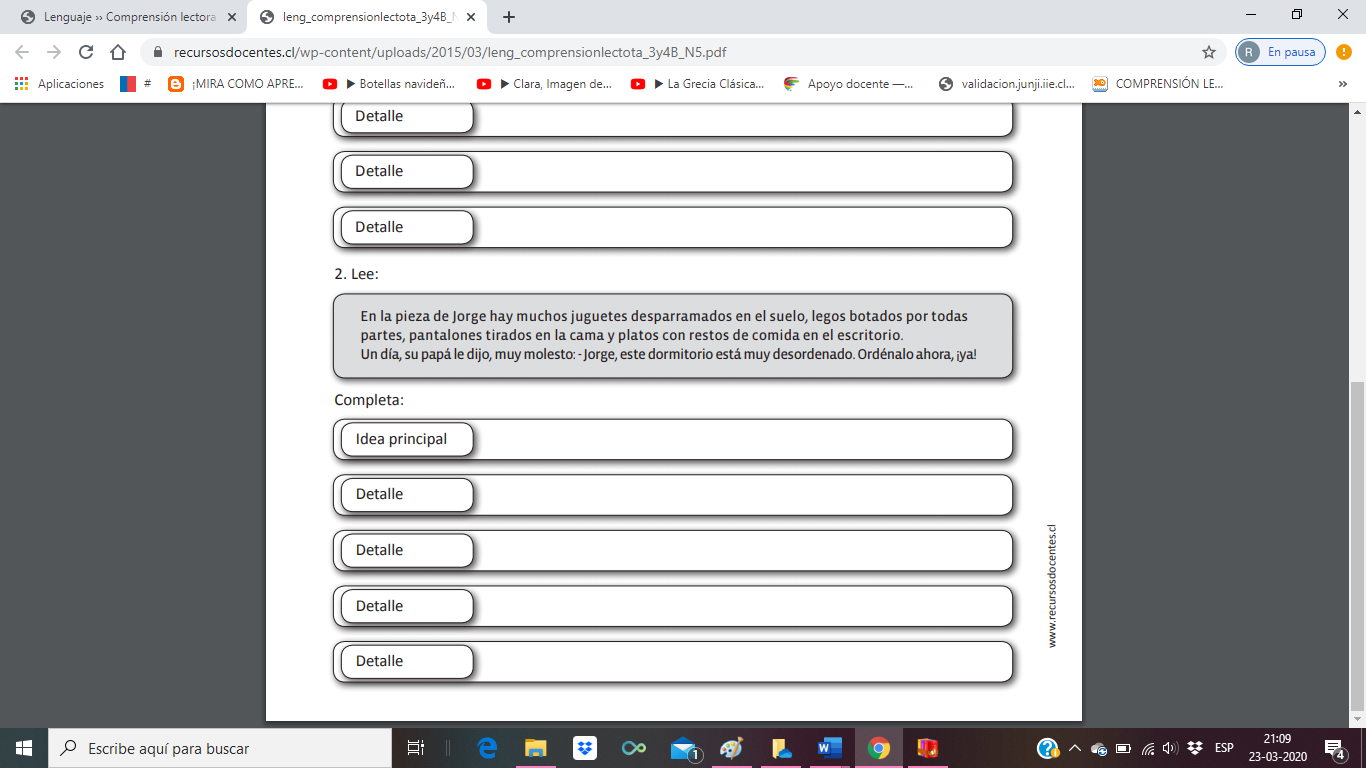 Texto 3: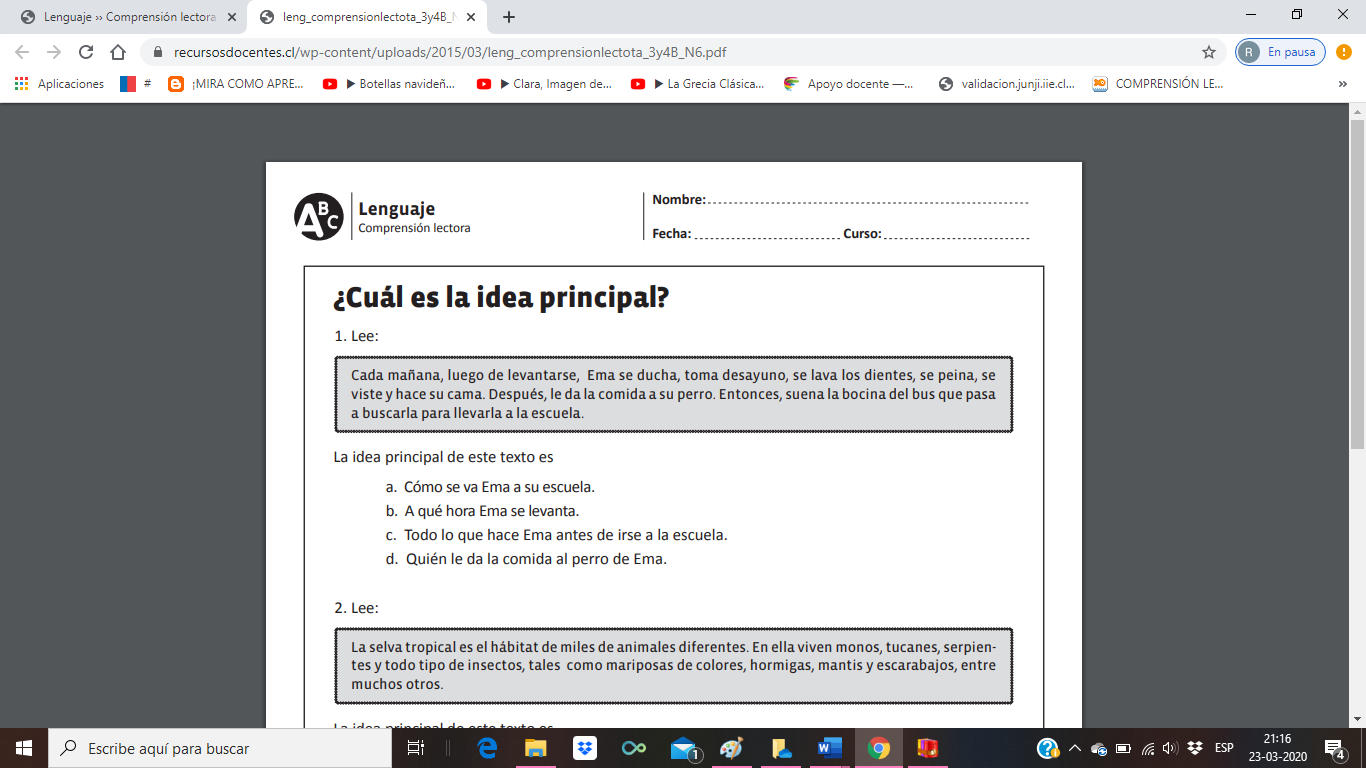 Texto 4: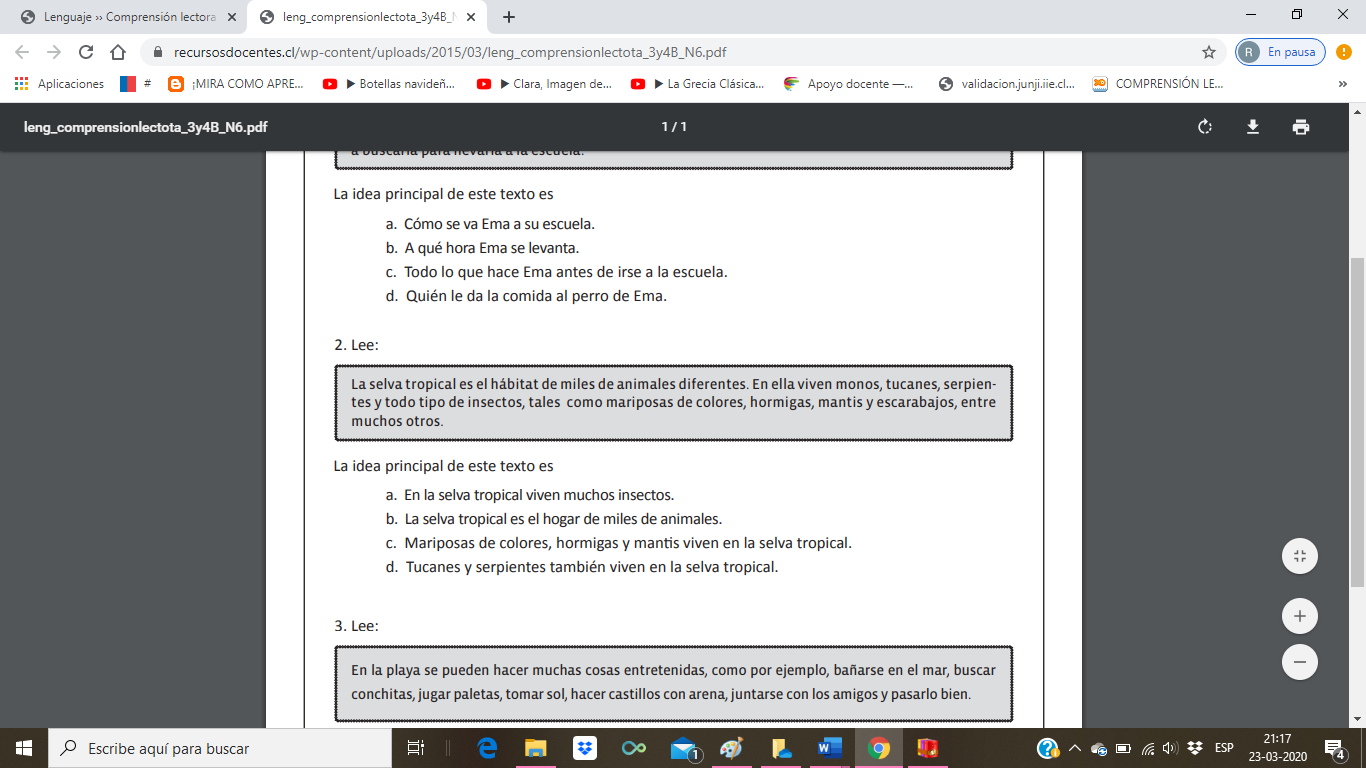 Asignatura:Lenguaje y ComunicaciónLenguaje y ComunicaciónLenguaje y ComunicaciónDocente:Raquel Aguilera HRaquel Aguilera HRaquel Aguilera HCurso:4° A4° A4° AFecha:-NOMBRE DEL ESTUDIANTE:_________________________________________________________________________________________Distinguir la idea principal de los detalles